* Anyone selected for a presentation, will receive a 10% discount code for use on the full three day conference pricePlease select the session(s) that best describe the theme of your abstract (max two).  Please note, if we do not receive sufficient presentations for a topic, it may not go ahead.Please email your completed form to psi2017conference@mci-group.comAbstract (limit to 250 words):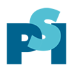 2017 PSI ANNUAL CONFERENCECONTRIBUTED PRESENTATION / POSTER SUBMISSION FORM Grange Tower Bridge Hotel, London, 14 to 17 May 2017ABSTRACT DEADLINE: Presentations – 18 November 2016                                                Posters – 27 February 2017The Poster Session will be held on Monday 15 May. Presentations may be any day from the 15 – 17 May Title:Authors:Presenting / Contact  Author:Email:Affiliation & Country:Presentation* / Poster? (Highlight as applicable)Presentation onlyPoster onlyEitherBayesian topics within early or late phase Bayesian topics within early or late phase Innovative approaches to rare diseases Innovative approaches to rare diseases Examples of utilising big dataExamples of utilising big dataAdvances in early phase developmentAdvances in early phase developmentCase studies involving innovative designs/methodologyCase studies involving innovative designs/methodologyCase studies applying estimandsCase studies applying estimandsChallenges in combination trials (any disease area)Challenges in combination trials (any disease area)Approaches to development in China or Japan Approaches to development in China or Japan Case studies involving translational research Case studies involving translational research Applications of  the new ICH E17 guideline to plan/design multi-regional trialsApplications of  the new ICH E17 guideline to plan/design multi-regional trialsConsiderations in cancer immunotherapy  Considerations in cancer immunotherapy  OtherTopic:Are you a Young Statistician? (approximately less than five years working in the pharmaceutical industry)YesNo